Конспект ООД в старшей группе.Нетрадиционная техника рисования: кусочки поролона и акварель.«Звёздное небо»Цель: воспитывать эстетическое восприятие природы и ее изображений нетрадиционными художественными техниками.Задачи:Образовательные :- познакомить с техникой рисования свечой;- формировать навыки работы в технике рисования свечой.Развивающие :- развивать внимание посредством наблюдения за морозными узорами в зимнее время.Воспитательные :- воспитывать интерес к зимним явлениям природы;- воспитывать аккуратность при выполнении.Интеграция образовательных областей:- «Речевое развитие»;- «Художественно - эстетическое развитие»,- «Познавательное развитие»,- «Социально - коммуникативное развитие»-«Физическое развитие»Словарная работа: звезда, планеты, космос, Вселенная, скафандр, иллюминатор.Предварительная работа :наблюдения за дневным небом, наблюдения с родителями за ночным небом, рассматривание иллюстраций, альбомов, слайдов, мультфильмов, фотографий о звёздах, о космосе, беседа о солнечной системе, о Вселенной, о первооткрывателях космоса.Оборудование:иллюстрации с изображением звездного неба, акварель, кисть, стакан непроливайка с водой, нарукавники, салфетки, клеенка.                                                                                                                                                                                         Раздаточный материал: белый лист А4, кусочки поролона по количеству детей( можно использовать губку), кисть, акварель.                                                                                                       Демонстрационный материал: иллюстрации звёздного неба, портрет Ю. А Гагарина, макет планет и солнца, аппликации на тему «Космос».Ход образовательной деятельности:I. -Ребята, отгадайте загадку:Угли пылают – совком не достатьНочью их видно, а днем не видатьЧто это? (Звезды.)Воспитатель показывает картину звездного неба и спрашивает: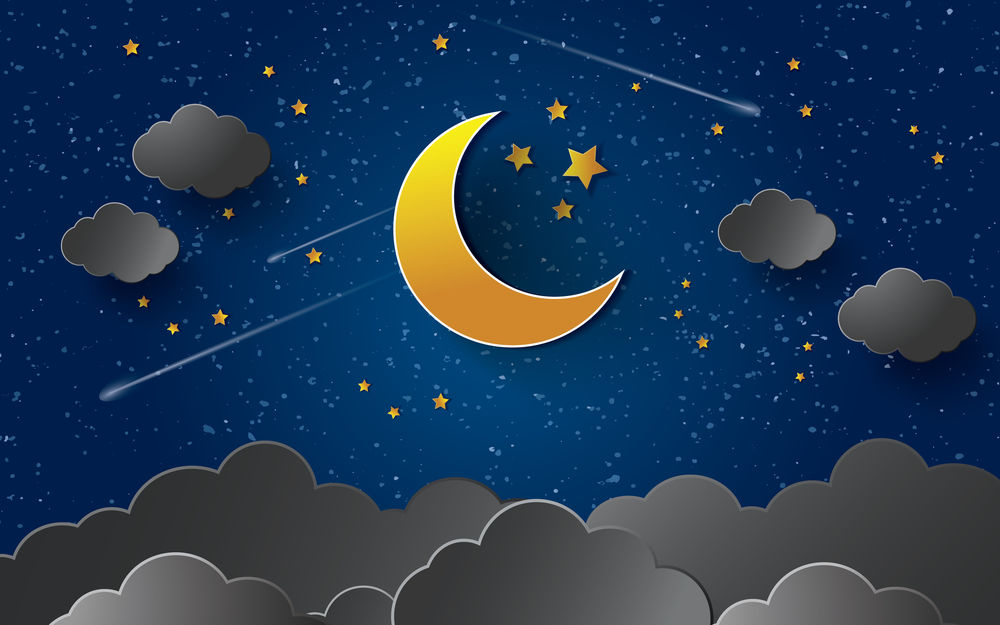 -Ребята, вы любите смотреть на небо ночью? (Да.)- А что можно увидеть на небе (Звёзды, Луну.)-Сколько звезд на небе? (Очень много).Светятся звезды, светятся….Даже порою не верится,Что так велика Вселенная.В небо смолисто-черноеГляжу, все забыв на свете…А все-таки это здорово,Что ночью нам звезды светят.- Весь необъятный мир, который находится за пределами Земли зовут, космосом. Космос называют и другим словом - Вселенная.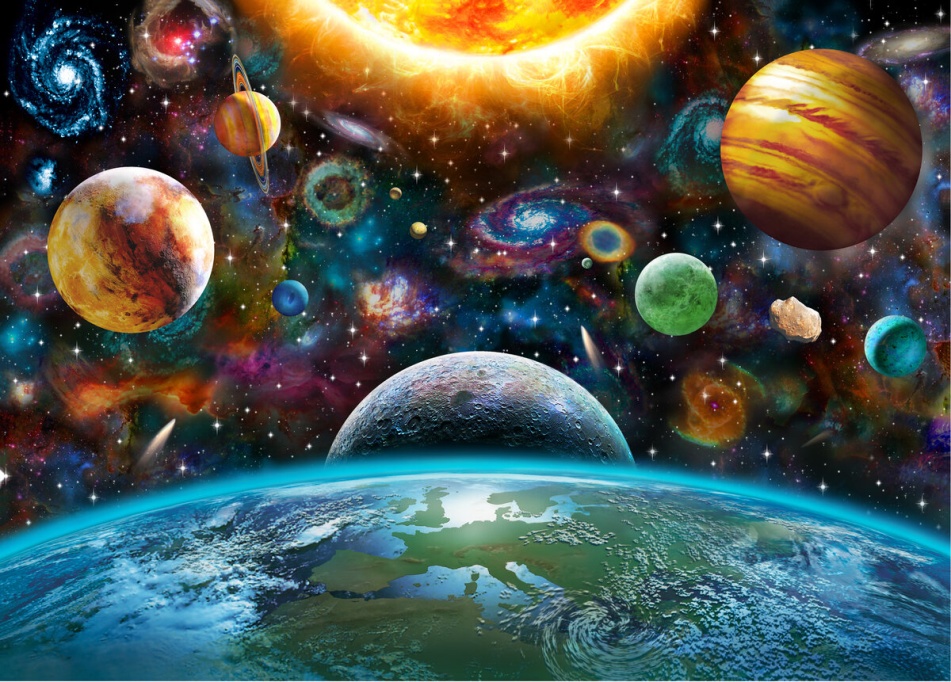 -Почему человек захотел полететь в космос? (Он хотел узнать, почему звёзды такие яркие.)- Как называют людей, которые летают на космических кораблях в космос к звёздам? (космонавтами).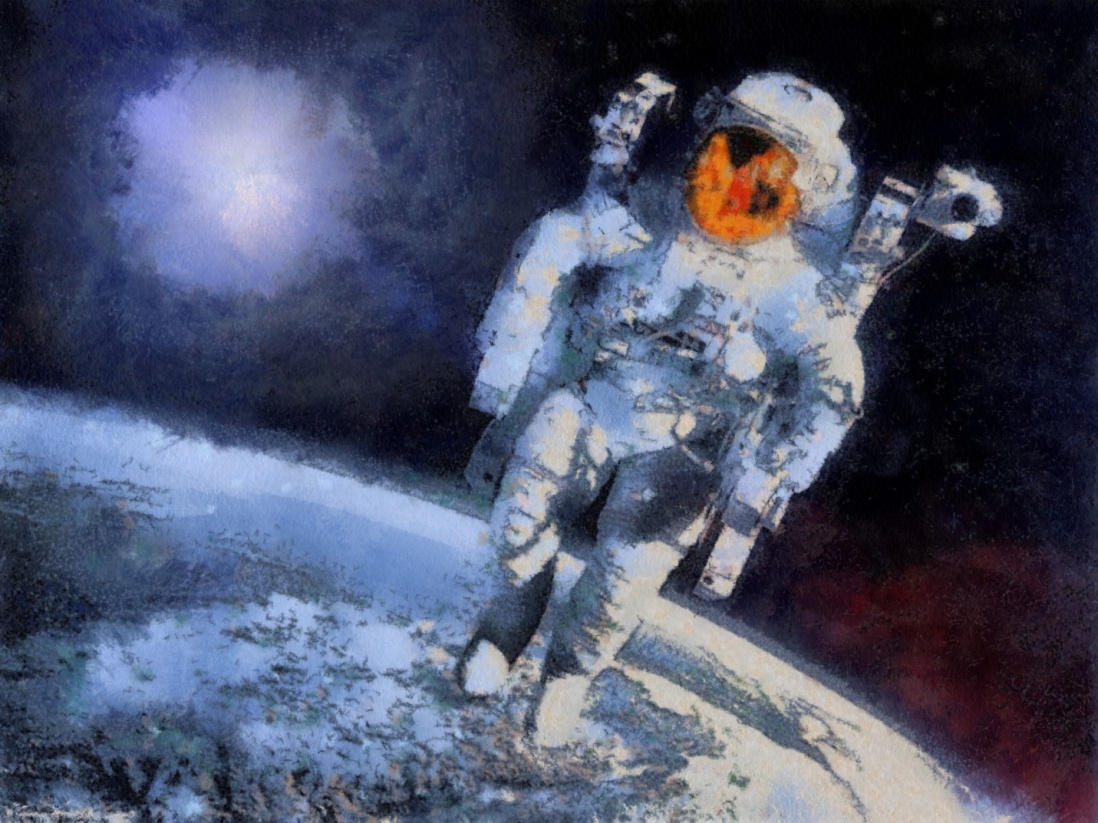 -Кто же был первым космонавтом на Земле (Ю. А. Гагарин.)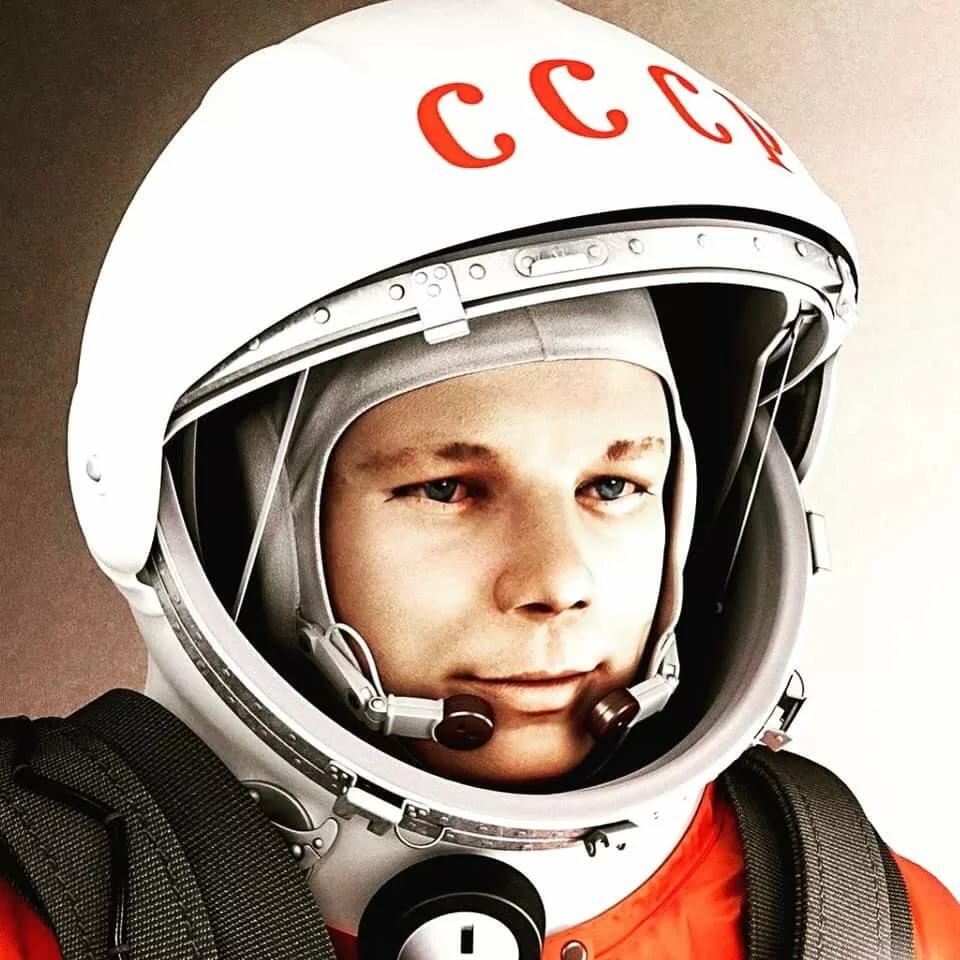 - Скоро наша страна отмечает «День космонавтики». Исполняется 55 лет с момента полета в космос первого человека - Ю. А. Гагарин. (показ иллюстраций).- Юрий Гагарин совершил полет вокруг земли на корабле «Восток» вся страна следила за его полетом, все люди волновались. И когда он приземлился, то все радовались. Все гордились, что именно российский гражданин первым в мире полетел в космос.-Как вы думаете, каким должен быть космонавт? (Здоровым, сильным, знающим, трудолюбивым, мужественным, выносливым и т. д.)– Правильно, ребята! Чтобы космонавтом стать, надо потрудиться: день с зарядки начинать, хорошо учиться!-Я предлагаю вам отправиться сегодня в космическое путешествие к звёздам. На чем мы отправимся в путешествие? (На космической ракете.).- Что наденем, когда полетим в космос? (Скафандр, шлем, специальную обувь).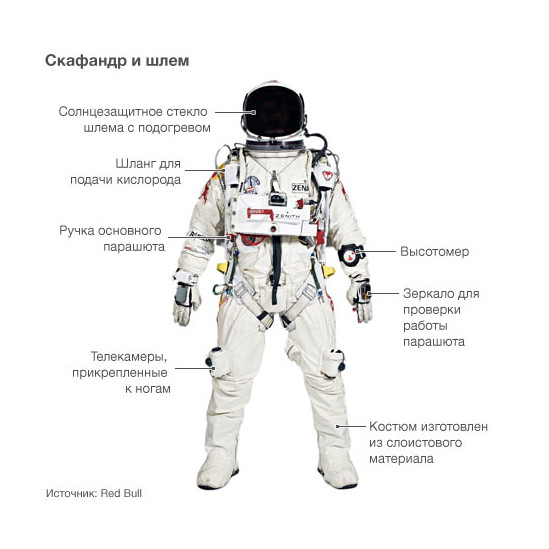 -Командиром будет тот, кто угадает загадку:Шла девица из Питера, просыпала кувшин бисера.Не соберет ни царь, ни царица, ни красна девица.(Звёзды на небе)- Похлопайте себе. Всех зачисляю в отряд космонавтов. Давайте поиграем и посчитаем: Внимание! Приготовиться к полету. Обратный отсчет: 5, 4, 3.2, 1 — пуск!Подвижная игра «Ракета»:- А сейчас мы с вами, дети улетаем на ракете - Маршируют по кругу.На носки поднимись, а потом руки вниз - Поднимаются на носки, руки вверх, сложив ладошки. Руки вниз.- Раз, два – потянись, вот летит ракета ввысь - Поднимаются на носки, руки вверх, сложив ладошки, бегут на носочках в разные стороны.Воспитатель: -Давайте посмотрим в иллюминатор. Перед нами - солнце и планеты. (рассматривают макет солнечной системы). Что вы видите? (звёзды, солнце, космические планеты).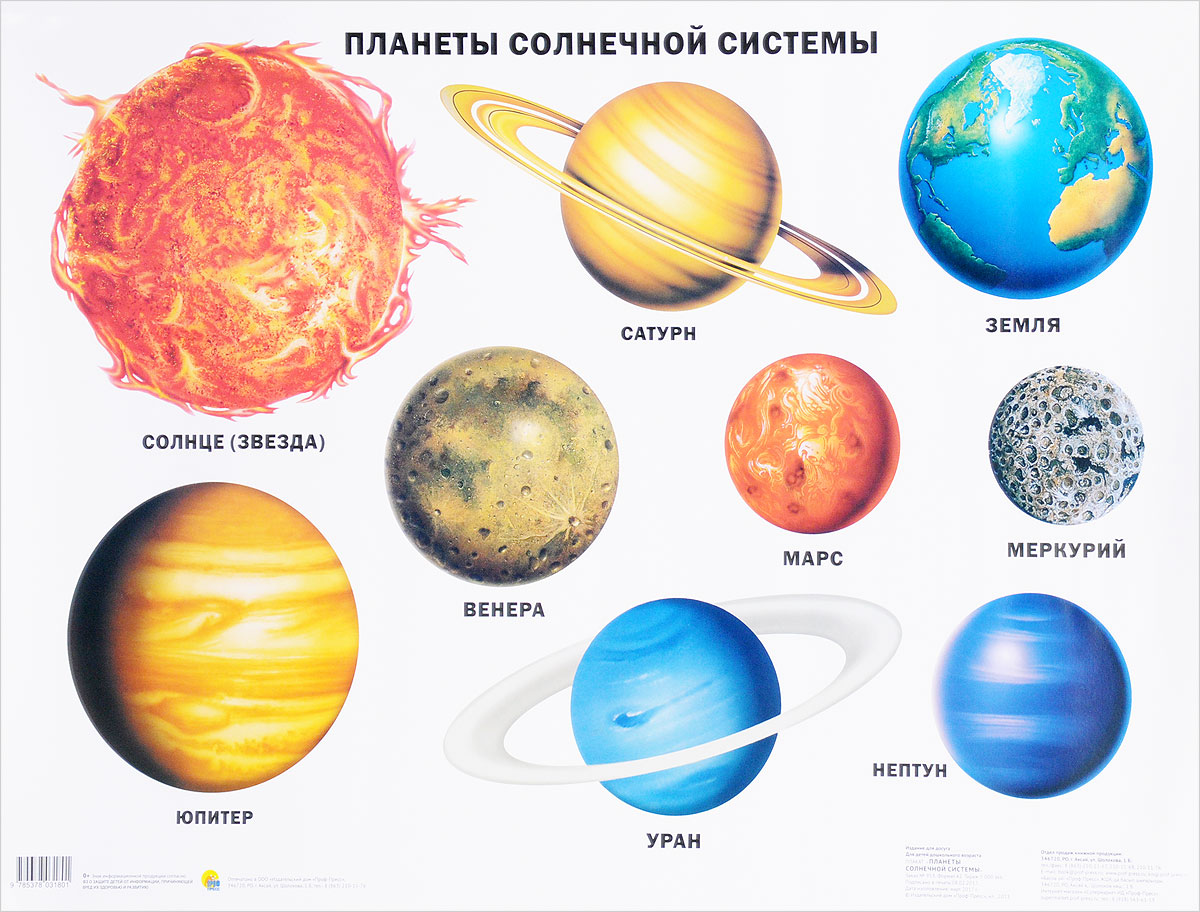 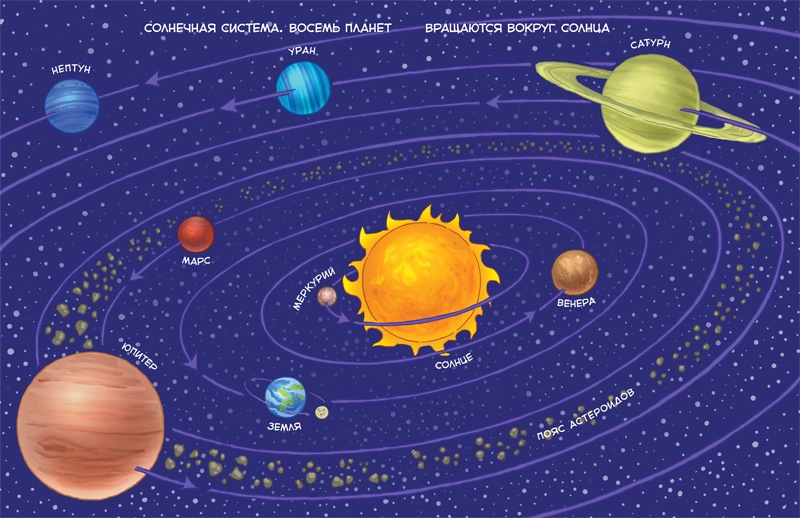 - Ребята, что находится в центре солнечной системы? (солнце).В просторе космическом воздуха нет.И кружат там девять различных планет,И солнце – звезда в самом центре системыИ притяжением связаны все мы.- Ребята, вокруг солнца вращается по своим орбитам 9 планет. Давайте все вместе прочитаем стихотворение и вспомним как они называются.- По порядку все планеты назовет любой из нас:Раз – Меркурий, два – Венера,Три – Земля, четыре – Марс!Пять – Меркурий, шесть – Сатурн,Семь – Уран, восьмой – Нептун.И девятая планета — под названием Плутон!- Молодцы, ребята посчитали все планеты!III.Физкультминутка.- А сейчас, мы выйдем в открытый космос. Вот как здорово в космосе!Под медленную музыку дети имитируют движения космонавтов в открытом космосе.В космосе так здорово!Звёзды и планетыВ чёрной невесомостиМедленно плывут!- Молодцы! И с этим испытание вы справились.IV. Давайте поиграем в и образуем слова одной семейки к слову «звезда». Игра «Семейка слов»:Как можно ласково назвать Звезду? (Звездочка.).Если на небе много Звезд, то мы скажем, какое оно? (Звездное.).Как называется корабль, который летит к звездам? (Звездолет.).Как в сказках называют волшебника, который предсказывает будущее по звездам? (Звездочет.).V. Основная часть:- Посмотрим на наше звёздное небо. Какие красивые звёзды рядом с нами! -Ребята,давайте нарисуем звёзды на небе!Я предлагаю нарисовать звёздное небо, но рисовать вы будете их необычным способом –кусочком поролона(можно использовать губку) и акварельными красками. Хотите? Присаживайтесь за столы.1. У нас есть необходимый материал, для того чтобы сотворить нашу волшебную картину.2. С помощью кусочка поролона(губки) прорисовываем на белом листе рисунок-звёздное небо.3. Воспользуемся синей гуашью, поролон  и окунём её в гуашь, а затер проведём по белому листу несколько раз справа налево – появятся звёзды.4. Так закрашиваем весь лист.5. Возьмём гуашь жёлтого цвета и разукрасим несколько звёзд, для того что бы придать им лёгкое мерцание.6. Теперь уделим внимание гуаши оранжевого цвета, и таким же образом преобразуем несколько звёзд.7. Очередь дошла до гуаши красного цвета: придадим некоторым звёздочкам красные блики.8. И вот наше «волшебное звёздное небо» ярко сияет над головой. Можно загадать желание, когда одна из наших звёздочек отправится в полёт.- Теперь вы, можете нарисовать как сверкают звезды необыкновенной красоты. Но сначала подготовим пальчики.Пальчиковая гимнастика:«Солнце»(Две соединенные перекрестно друг с другом ладони с разведенными в стороны пальцами).«Ракета»(Ладони соединены указательными, средними и безымянными пальцами, нижние части ладоней разведены в стороны, запястья на столе).«Луноход»(Пальчиками перебирать по поверхности стола, обходя все неровности, бочком, как "паучок").Самостоятельная продуктивная деятельность детей.За чудесами мы стремимся,Но нет чудесней ничего,Чем полетать и возвратитьсяПод крышу дома своего!:VI. Рефлексия: По завершению работы, ребята рассматривают и обмениваются впечатлениями – какой рисунок им понравился и почему. Что понравилось больше всего.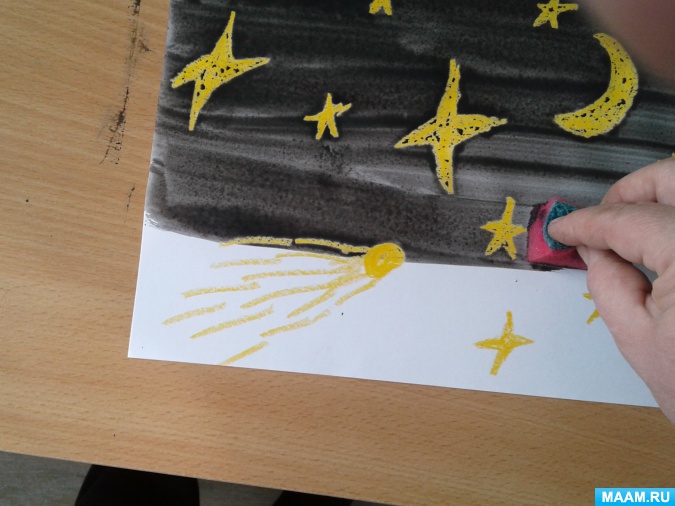 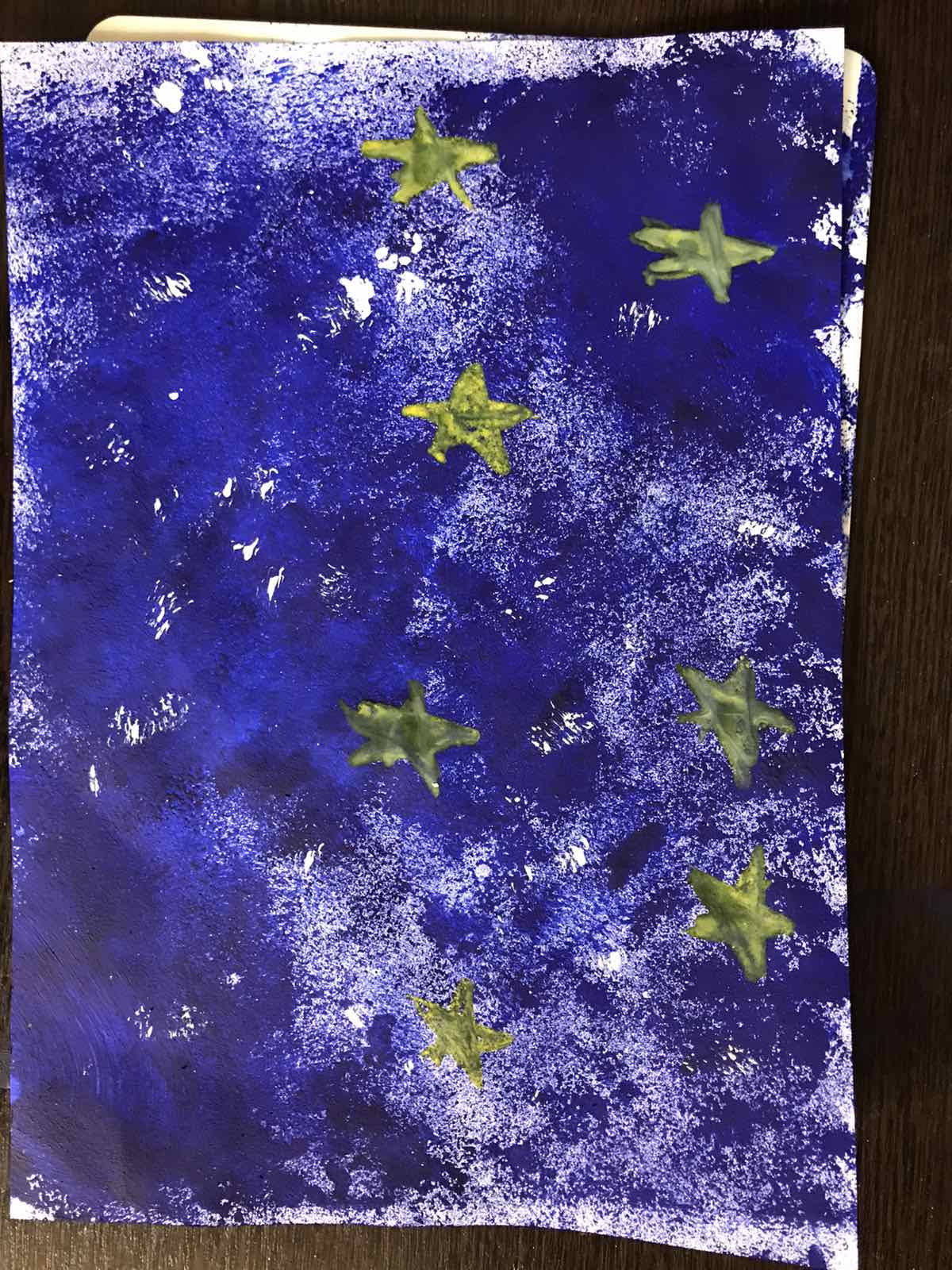 